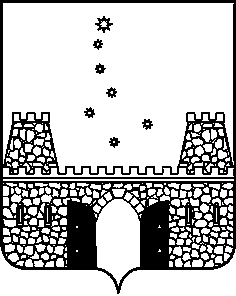 РАСПОРЯЖЕНИЕПРЕДСЕДАТЕЛЯ КОНТРОЛЬНО-СЧЕТНОЙ ПАЛАТЫМУНИЦИПАЛЬНОГО ОБРАЗОВАНИЯ СТАРОМИНСКИЙ РАЙОНот _30.12.2020_                                                                                     № __96____ст-ца СтароминскаяОб утверждении плана работы контрольно-счетной палаты муниципального образования Староминский район на 2021 годВ целях реализации статьи 12 Федерального закона от 07.02.2011 №6-ФЗ «Об общих принципах организации и деятельности контрольно-счетных органов субъектов Российской Федерации и муниципальных образований» и в соответствии с разделом 11 Положения о контрольно-счетной палате муниципального образования Староминский район, утвержденным решением Совета муниципального образования Староминский район от 23.11.2011 №19/1:1.Утвердить прилагаемый план работы контрольно-счетной палаты муниципального образования Староминский район на 2021 год.2. Контроль за выполнением настоящего распоряжения оставляю за собой.3.   Распоряжение вступает в силу со дня его подписания.Председатель контрольно-счетной палатымуниципального образованияСтароминский район                                                                            Е.Г.Дейнега                                                                                        ПРИЛОЖЕНИЕ                                                                                         УТВЕРЖДЕН                                                                             распоряжением председателя                                                                              контрольно-счетной палаты                                                                            муниципального образования                                                                                 Староминский район                                                                                от _30.12.2020_№_96___ПЛАНработы контрольно-счетной палаты муниципального образования Староминский район на 2021 год⃰ Сроки проведения контрольных и экспертно-аналитических мероприятий могут быть перенесены распоряжением председателя контрольно-счетной палаты муниципального образования Староминский район в соответствии со стандартом внешнего муниципального контроля контрольно-счетной палаты муниципального образования Староминский район (СФК-1).Заместитель председателяконтрольно-счетной палатымуниципального образованияСтароминский район                                                                    Н.А.Кононенко№п/пНаименование планируемых мероприятияСрок проведенияКонтрольные мероприятия1.1.Проверка финансово-хозяйственной деятельности и соблюдения порядка управления и распоряжения муниципальным имуществом муниципального казенного учреждения «Молодежный центр» муниципального образования Староминский район 3 квартал1.2.Проверка финансово-хозяйственной деятельности и соблюдения порядка управления и распоряжения муниципальным имуществом муниципального бюджетного учреждения культуры «Староминский историко-краеведческий музей» муниципального образования Староминский район 3 квартал1.3.Проверка соблюдения бюджетного законодательства, в том числе целевого и эффективного использования бюджетных средств, при финансировании и реализации мероприятий муниципальной программы муниципального образования Староминский район «Развитие субъектов малого и среднего предпринимательства муниципального образования Староминский район» на 2019-2023 годы»в течение года 1.4.Внешняя проверка бюджетной отчетности главных администраторов средств бюджета муниципального образования Староминский район за 2020 год в отношении главного администратора муниципального образования Староминский район контрольно-счетной палаты муниципального образования Староминский район1-2 квартал1.5.Внешняя проверка бюджетной отчетности главных администраторов средств бюджета муниципального образования Староминский район за 2020 год в отношении главного администратора муниципального образования Староминский район Совета муниципального образования Староминский район1-2 квартал1.6.Внешняя проверка бюджетной отчетности главных администраторов средств бюджета муниципального образования Староминский район за 2020 год в отношении главного администратора муниципального образования Староминский район администрации муниципального образования Староминский район1-2 квартал1.7.Внешняя проверка бюджетной отчетности главных администраторов средств бюджета муниципального образования Староминский район за 2020 год в отношении главного администратора муниципального образования Староминский район отдела культуры и искусства администрации муниципального образования Староминский район1-2 квартал1.8.Внешняя проверка бюджетной отчетности главных администраторов средств бюджета муниципального образования Староминский район за 2020 год в отношении главного администратора муниципального образования Староминский район отдела по делам молодежи администрации муниципального образования Староминский район1-2 квартал1.9.Внешняя проверка бюджетной отчетности главных администраторов средств бюджета муниципального образования Староминский район за 2020 год в отношении главного администратора муниципального образования Староминский район отдела капитального строительства администрации муниципального образования Староминский район1-2 квартал1.10.Внешняя проверка бюджетной отчетности главных администраторов средств бюджета муниципального образования Староминский район за 2020 год в отношении главного администратора муниципального образования Староминский район финансового управления администрации муниципального образования Староминский район1-2 квартал1.11.Внешняя проверка бюджетной отчетности главных администраторов средств бюджета муниципального образования Староминский район за 2020 год в отношении главного администратора муниципального образования Староминский район управления образования администрации муниципального образования Староминский район1-2 квартал1.12.Внешняя проверка бюджетной отчетности главных администраторов средств бюджета муниципального образования Староминский район за 2020 год в отношении главного администратора муниципального образования Староминский район отдела по физической культуре и спорту администрации муниципального образования Староминский район1-2 квартал1.13.Внешняя проверка бюджетной отчетности главных администраторов средств бюджета Рассветовского сельского поселения Староминского района за 2020 год1-2 квартал1.14.Внешняя проверка бюджетной отчетности главных администраторов средств бюджета Новоясенского сельского поселения Староминского района за 2020 год1-2 квартал1.15.Внешняя проверка бюджетной отчетности главных администраторов средств бюджета Куйбышевского сельского поселения Староминского района за 2020 год1-2 квартал1.16.Внешняя проверка бюджетной отчетности главных администраторов средств бюджета Староминского сельского поселения Староминского района за 2020 год1-2 квартал1.17.Внешняя проверка бюджетной отчетности главных администраторов средств бюджета Канеловского сельского поселения Староминского района за 2020 год1-2 квартал1.18.Мероприятия по проведению аудита в сфере закупок, в соответствии со статьей 98 Федерального закона от 05.04.2013г. №44-ФЗ «О контрактной системе в сфере закупок товаров, работ, услуг для обеспечения государственных и муниципальных нужд»   отдела по физической культуре и спорту администрации муниципального образования Староминский районв течение года1.19.Аудит эффективности расходов на организацию и обеспечение горячего питания школьников, в том числе с ограниченными возможностями здоровья, в Староминском районе» в 2020 году и истекшем периоде 2021 года (при необходимости иные периоды) в формате параллельного мероприятия с Контрольно-счетной палатой Краснодарского края2-3 квартал1.20.Проведение совместных (параллельных) контрольных мероприятий со специалистами Контрольно-счетной палаты Краснодарского края в соответствии с планом работыв течение года1.21.Проведение контрольных мероприятий на основании обращений (поручений) прокуратуры Староминского района в течение года1.22.Проверка финансово-хозяйственной деятельности и соблюдения порядка управления и распоряжения муниципальным имуществом муниципального казенного учреждения «Канеловская поселенческая библиотека» Канеловского сельского поселения Староминского района в течение годаII. Экспертно-аналитические мероприятия2.1.Подготовка заключения на годовой отчет об исполнении бюджета муниципального образования Староминский район за 2020 год2 квартал2.2.Подготовка заключения на годовой отчет об исполнении бюджета Рассветовского сельского поселения Староминского района за 2020 год2 квартал2.3.Подготовка заключения на годовой отчет об исполнении бюджета Канеловского сельского поселения Староминского района за 2020 год2 квартал2.4.Подготовка заключения на годовой отчет об исполнении бюджета Куйбышевского сельского поселения Староминского района за 2020 год2 квартал2.5.Подготовка заключения на годовой отчет об исполнении бюджета Староминского сельского поселения Староминского района за 2020 год2 квартал2.6.Подготовка заключения на годовой отчет об исполнении бюджета Новоясенского сельского поселения Староминского района за 2020 год2 квартал2.7. Подготовка информации о ходе исполнения бюджета муниципального образования Староминский район за 1 квартал 2021г., полугодие 2021года, 9 месяцев 2021 года и ее представление главе муниципального образования Староминский район и Совету муниципального образования Староминский район2,3,4 квартал   2.8.Подготовка информации о ходе исполнения бюджета Канеловского сельского поселения Староминского района за 1 квартал 2021 г., полугодие 2021 года, 9 месяцев 2021 года и ее представление главе Канеловского сельского поселения Староминского района и Совету Канеловского сельского поселения Староминского района2,3,4 квартал2.9. Подготовка информации о ходе исполнения бюджета Рассветовского сельского поселения Староминского района за 1 квартал 2021 г., полугодие 2021 года, 9 месяцев 2021 года и ее представление главе Рассветовского сельского поселения Староминского района и Совету Рассветовского сельского поселения Староминского района2,3,4 квартал2.10. Подготовка информации о ходе исполнения бюджета Новоясенского сельского поселения Староминского района за 1 квартал 2021 г., полугодие 2021 года, 9 месяцев 2021 года и ее представление главе Новоясенского сельского поселения Староминского района и Совету Новоясенского сельского поселения Староминского района2,3,4 квартал2.11. Подготовка информации о ходе исполнения бюджета Староминского сельского поселения Староминского района за 1 квартал 2021г., полугодие 2021 года, 9 месяцев 2021 года и ее представление главе Староминского сельского поселения Староминского района2,3,4 квартал2.12. Подготовка информации о ходе исполнения бюджета Куйбышевского сельского поселения Староминского района за 1 квартал 2021 г., полугодие 2021 года, 9 месяцев 2021 года и ее представление главе Куйбышевского сельского поселения Староминского района и Совету Куйбышевского сельского поселения Староминского района2,3,4 квартал2.13.Подготовка заключения на проект бюджета муниципального образования Староминский район на 2022 год и на плановый период 2023 и 2024 годов4 квартал2.14.Подготовка заключения на проект бюджета Канеловского сельского поселения Староминского района на 2022 год4 квартал2.15.Подготовка заключения на проект бюджета Рассветовского сельского поселения Староминского района на 2022 год4 квартал2.16.Подготовка заключения на проект бюджета Куйбышевского сельского поселения Староминского района на 2022 год4 квартал2.17.Подготовка заключения на проект бюджета Староминского сельского поселения Староминского района на 2022 год 4 квартал2.18.Подготовка заключения на проект бюджета Новоясенского сельского поселения Староминского района на 2022 год 4 квартал2.19. Проведение финансово-экономических экспертиз проектов муниципальных программ администрации  муниципального образования Староминский район, подготовка заключений по результатам экспертизв течение года2.20. Проведение финансово-экономических экспертиз проектов муниципальных программ администраций  Староминского, Куйбышевского   сельских поселений Староминского района и подготовка заключений по результатам экспертизв течение годаIII.Информационная и организационная деятельностьIII.Информационная и организационная деятельностьIII.Информационная и организационная деятельность3.1.Подготовка плана работы контрольно-счетной палаты на 2022 год4 квартал3.2.Заключение соглашений с поселениями, входящими в состав Староминского района, об исполнении обязанностей по внешнему муниципальному финансовому контролю на 2022 год4 квартал3.3.Учеба работников контрольно-счетной палаты на курсах повышения квалификации, проведение учебных занятий по повышению профессионального уровня сотрудников контрольно-счетной палаты муниципального образования Староминский район3-4 квартал3.4.Участие в работе Совета муниципального образования Староминский район в течение года3.5.Участие в расширенных аппаратных совещаниях главы муниципального образования Староминский районв течение года3.6.Проведение рабочих совещаний контрольно-счетной палаты муниципального образования Староминский районв течение года3.7.Подготовка и предоставление информации главе муниципального образования Староминский район и Совету муниципального образования Староминский район о результатах контрольных и экспертно-аналитических мероприятияхв течение года3.8.Подготовка и размещение информации о работе контрольно-счетной палаты муниципального образования Староминский район на официальном сайте в информационно-телекоммуникационной сети Интернетв течение года3.9.Подготовка и представление информации главам и Советам сельских поселений, входящих в состав муниципального образования Староминский район о результатах контрольных и экспертно-аналитических мероприятийв течение года3.10.Подготовка ежегодного отчета о деятельности контрольно-счетной палаты муниципального образования Староминский район в представительный орган муниципального образованияв течение года3.11.Разработка номенклатуры дел контрольно-счетной палаты муниципального образования Староминский район на 2021 годв течение года3.12.Ведение архива контрольно-счетной палаты муниципального образования Староминский районв течение года3.13.Ведение кадровой работы в соответствии с требованиями законодательствав течение года